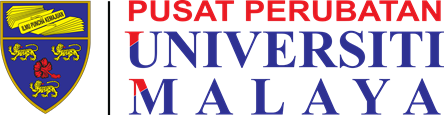 JABATAN PEROLEHANPUSAT PERUBATAN UNIVERSITI MALAYADengan ini disahkan bahawa keputusan di atas adalah benar seperti yang dimuktamadkan oleh Lembaga Perolehan  Pusat Perubatan Universiti Malaya. Sebarang surat menyurat/emel mengenai keputusan di atas TIDAK AKAN DILAYAN.Keputusan ini boleh diakses melalui laman web Pusat perubatan Universiti Malaya di pautan : http://www.ummc.edu.my/vendor/award.asp?kodBM=&kodURL=vendor/awardNOTIS RASMI KEPUTUSAN LEMBAGA PEROLEHAN  PUSAT PERUBATAN UNIVERSITI MALAYA BIL. 2/2020 PADA : 28 JANUARI 2020BILTAJUK TAWARANRUJUKAN TAWARANPETENDER BERJAYAITEMHARGA TAWARAN (RM) 1TAWARAN PERKHIDMATAN PENYELENGGARAAN BAGI SISTEM MAKLUMAT RADIOLOGI (RIS), PICTURE ARCHIVING AND COMMUNICATION SYSTEM (PACS) DAN VENDOR NEUTRAL ARCHIVE (VNA) BAGI TEMPOH LIMA (5) TAHUN UNTUK PUSAT PERUBATAN UNIVERSITI MALAYA.T/1053/12/2019/2024(15)--DIIKLANKAN SEMULA2TAWARAN BAGI MEMBEKAL UBAT-UBAT ANESTESIOLOGIT/885/11/2019/2022(16)PRIMABUMI SDN BHD1.7167,400.002TAWARAN BAGI MEMBEKAL UBAT-UBAT ANESTESIOLOGIT/885/11/2019/2022(16)JUMLAH (RM)JUMLAH (RM)167,400.002TAWARAN BAGI MEMBEKAL UBAT-UBAT ANESTESIOLOGIT/885/11/2019/2022(16)PHARMANIAGA LOGISTICS SDN BHD1.1119,876.002TAWARAN BAGI MEMBEKAL UBAT-UBAT ANESTESIOLOGIT/885/11/2019/2022(16)PHARMANIAGA LOGISTICS SDN BHD1.1194,860.002TAWARAN BAGI MEMBEKAL UBAT-UBAT ANESTESIOLOGIT/885/11/2019/2022(16)JUMLAH(RM)JUMLAH(RM)214,736.002TAWARAN BAGI MEMBEKAL UBAT-UBAT ANESTESIOLOGIT/885/11/2019/2022(16)PHARMASERV ALLIANCES SDN BHD1.42,783,385.002TAWARAN BAGI MEMBEKAL UBAT-UBAT ANESTESIOLOGIT/885/11/2019/2022(16)PHARMASERV ALLIANCES SDN BHD1.5473,220.002TAWARAN BAGI MEMBEKAL UBAT-UBAT ANESTESIOLOGIT/885/11/2019/2022(16)PHARMASERV ALLIANCES SDN BHD1.640,080.002TAWARAN BAGI MEMBEKAL UBAT-UBAT ANESTESIOLOGIT/885/11/2019/2022(16)PHARMASERV ALLIANCES SDN BHD1.151,275,120.002TAWARAN BAGI MEMBEKAL UBAT-UBAT ANESTESIOLOGIT/885/11/2019/2022(16)PHARMASERV ALLIANCES SDN BHD1.1757,380.402TAWARAN BAGI MEMBEKAL UBAT-UBAT ANESTESIOLOGIT/885/11/2019/2022(16)JUMLAH (RM)JUMLAH (RM)4,629,185.402TAWARAN BAGI MEMBEKAL UBAT-UBAT ANESTESIOLOGIT/885/11/2019/2022(16)QUALITY REPUTATION SDN BHD1.8315,180.002TAWARAN BAGI MEMBEKAL UBAT-UBAT ANESTESIOLOGIT/885/11/2019/2022(16)JUMLAH (RM)JUMLAH (RM)315,180.002TAWARAN BAGI MEMBEKAL UBAT-UBAT ANESTESIOLOGIT/885/11/2019/2022(16)FIDIN UNIVERSAL SDN. BHD.1.9270,000.002TAWARAN BAGI MEMBEKAL UBAT-UBAT ANESTESIOLOGIT/885/11/2019/2022(16)JUMLAH (RM)JUMLAH (RM)270,000.002TAWARAN BAGI MEMBEKAL UBAT-UBAT ANESTESIOLOGIT/885/11/2019/2022(16)M S ALLY PHARMA SDN BHD1.2177,380.002TAWARAN BAGI MEMBEKAL UBAT-UBAT ANESTESIOLOGIT/885/11/2019/2022(16)M S ALLY PHARMA SDN BHD1.3481,600.002TAWARAN BAGI MEMBEKAL UBAT-UBAT ANESTESIOLOGIT/885/11/2019/2022(16)M S ALLY PHARMA SDN BHD1.12190,502.002TAWARAN BAGI MEMBEKAL UBAT-UBAT ANESTESIOLOGIT/885/11/2019/2022(16)M S ALLY PHARMA SDN BHD1.13307,800.002TAWARAN BAGI MEMBEKAL UBAT-UBAT ANESTESIOLOGIT/885/11/2019/2022(16)M S ALLY PHARMA SDN BHD1.14323,000.002TAWARAN BAGI MEMBEKAL UBAT-UBAT ANESTESIOLOGIT/885/11/2019/2022(16)M S ALLY PHARMA SDN BHD1.1690,531.002TAWARAN BAGI MEMBEKAL UBAT-UBAT ANESTESIOLOGIT/885/11/2019/2022(16)JUMLAH (RM)JUMLAH (RM)1,570,813.002TAWARAN BAGI MEMBEKAL UBAT-UBAT ANESTESIOLOGIT/885/11/2019/2022(16)DUOPHARMA (M) SDN BHD1.10156,950.002TAWARAN BAGI MEMBEKAL UBAT-UBAT ANESTESIOLOGIT/885/11/2019/2022(16)JUMLAH (RM)JUMLAH (RM)156,950.002TAWARAN BAGI MEMBEKAL UBAT-UBAT ANESTESIOLOGIT/885/11/2019/2022(16)JUMLAH KESELURUHAN (RM)JUMLAH KESELURUHAN (RM)7,324,264.40Dengan ini disahkan bahawa keputusan di atas adalah benar seperti yang dimuktamadkan oleh Lembaga Perolehan Pusat Perubatan Universiti Malaya. Sebarang surat menyurat/emel mengenai keputusan di atas TIDAK AKAN DILAYAN.Dengan ini disahkan bahawa keputusan di atas adalah benar seperti yang dimuktamadkan oleh Lembaga Perolehan Pusat Perubatan Universiti Malaya. Sebarang surat menyurat/emel mengenai keputusan di atas TIDAK AKAN DILAYAN.Dengan ini disahkan bahawa keputusan di atas adalah benar seperti yang dimuktamadkan oleh Lembaga Perolehan Pusat Perubatan Universiti Malaya. Sebarang surat menyurat/emel mengenai keputusan di atas TIDAK AKAN DILAYAN.Dengan ini disahkan bahawa keputusan di atas adalah benar seperti yang dimuktamadkan oleh Lembaga Perolehan Pusat Perubatan Universiti Malaya. Sebarang surat menyurat/emel mengenai keputusan di atas TIDAK AKAN DILAYAN.Dengan ini disahkan bahawa keputusan di atas adalah benar seperti yang dimuktamadkan oleh Lembaga Perolehan Pusat Perubatan Universiti Malaya. Sebarang surat menyurat/emel mengenai keputusan di atas TIDAK AKAN DILAYAN.Dengan ini disahkan bahawa keputusan di atas adalah benar seperti yang dimuktamadkan oleh Lembaga Perolehan Pusat Perubatan Universiti Malaya. Sebarang surat menyurat/emel mengenai keputusan di atas TIDAK AKAN DILAYAN.3TAWARAN BAGI MEMBEKAL BEKALAN SOFT DRESSING DAN KEJURURAWATANT/809/11/2019/2022(3)COMMERMEGA SDN BHD1.19137,500.003TAWARAN BAGI MEMBEKAL BEKALAN SOFT DRESSING DAN KEJURURAWATANT/809/11/2019/2022(3)JUMLAH (RM)JUMLAH (RM)137,500.003TAWARAN BAGI MEMBEKAL BEKALAN SOFT DRESSING DAN KEJURURAWATANT/809/11/2019/2022(3)GELIGA SISTEM SDN BHD1.2535,740.403TAWARAN BAGI MEMBEKAL BEKALAN SOFT DRESSING DAN KEJURURAWATANT/809/11/2019/2022(3)GELIGA SISTEM SDN BHD1.1789,840.003TAWARAN BAGI MEMBEKAL BEKALAN SOFT DRESSING DAN KEJURURAWATANT/809/11/2019/2022(3)  JUMLAH (RM)  JUMLAH (RM)125,580.403TAWARAN BAGI MEMBEKAL BEKALAN SOFT DRESSING DAN KEJURURAWATANT/809/11/2019/2022(3)FLEXICARE SDN BHD1.657,200.003TAWARAN BAGI MEMBEKAL BEKALAN SOFT DRESSING DAN KEJURURAWATANT/809/11/2019/2022(3) JUMLAH (RM) JUMLAH (RM)57,200.003TAWARAN BAGI MEMBEKAL BEKALAN SOFT DRESSING DAN KEJURURAWATANT/809/11/2019/2022(3)TERAJU FARMA SDN BHD1.52,744.003TAWARAN BAGI MEMBEKAL BEKALAN SOFT DRESSING DAN KEJURURAWATANT/809/11/2019/2022(3) JUMLAH (RM)  JUMLAH (RM) 2,744.003TAWARAN BAGI MEMBEKAL BEKALAN SOFT DRESSING DAN KEJURURAWATANT/809/11/2019/2022(3)SERENE ACRES SDN BHD1.910,200.003TAWARAN BAGI MEMBEKAL BEKALAN SOFT DRESSING DAN KEJURURAWATANT/809/11/2019/2022(3)SERENE ACRES SDN BHD1.109,200.003TAWARAN BAGI MEMBEKAL BEKALAN SOFT DRESSING DAN KEJURURAWATANT/809/11/2019/2022(3)SERENE ACRES SDN BHD1.118,320.003TAWARAN BAGI MEMBEKAL BEKALAN SOFT DRESSING DAN KEJURURAWATANT/809/11/2019/2022(3)SERENE ACRES SDN BHD1.1222,200.003TAWARAN BAGI MEMBEKAL BEKALAN SOFT DRESSING DAN KEJURURAWATANT/809/11/2019/2022(3) JUMLAH (RM)  JUMLAH (RM) 49,920.003TAWARAN BAGI MEMBEKAL BEKALAN SOFT DRESSING DAN KEJURURAWATANT/809/11/2019/2022(3)M S ALLY PHARMA SDN BHD1.732,500.003TAWARAN BAGI MEMBEKAL BEKALAN SOFT DRESSING DAN KEJURURAWATANT/809/11/2019/2022(3)JUMLAH (RM)JUMLAH (RM)32,500.003TAWARAN BAGI MEMBEKAL BEKALAN SOFT DRESSING DAN KEJURURAWATANT/809/11/2019/2022(3)NUR JAYA MEDIC SDN. BHD.1.1391,000.003TAWARAN BAGI MEMBEKAL BEKALAN SOFT DRESSING DAN KEJURURAWATANT/809/11/2019/2022(3)NUR JAYA MEDIC SDN. BHD.1.14169,200.003TAWARAN BAGI MEMBEKAL BEKALAN SOFT DRESSING DAN KEJURURAWATANT/809/11/2019/2022(3)NUR JAYA MEDIC SDN. BHD.1.15112,700.003TAWARAN BAGI MEMBEKAL BEKALAN SOFT DRESSING DAN KEJURURAWATANT/809/11/2019/2022(3)NUR JAYA MEDIC SDN. BHD.1.24284,000.003TAWARAN BAGI MEMBEKAL BEKALAN SOFT DRESSING DAN KEJURURAWATANT/809/11/2019/2022(3) JUMLAH (RM)  JUMLAH (RM) 656,900.003TAWARAN BAGI MEMBEKAL BEKALAN SOFT DRESSING DAN KEJURURAWATANT/809/11/2019/2022(3)ZETA TEKNIK SDN BHD1.2020,640.003TAWARAN BAGI MEMBEKAL BEKALAN SOFT DRESSING DAN KEJURURAWATANT/809/11/2019/2022(3)ZETA TEKNIK SDN BHD1.2134,980.003TAWARAN BAGI MEMBEKAL BEKALAN SOFT DRESSING DAN KEJURURAWATANT/809/11/2019/2022(3)ZETA TEKNIK SDN BHD1.2273,710.003TAWARAN BAGI MEMBEKAL BEKALAN SOFT DRESSING DAN KEJURURAWATANT/809/11/2019/2022(3) JUMLAH (RM)  JUMLAH (RM) 129,330.003TAWARAN BAGI MEMBEKAL BEKALAN SOFT DRESSING DAN KEJURURAWATANT/809/11/2019/2022(3)IDEAL HEALTHCARE SDN BHD1.185,074.003TAWARAN BAGI MEMBEKAL BEKALAN SOFT DRESSING DAN KEJURURAWATANT/809/11/2019/2022(3) JUMLAH (RM)  JUMLAH (RM) 5,074.003TAWARAN BAGI MEMBEKAL BEKALAN SOFT DRESSING DAN KEJURURAWATANT/809/11/2019/2022(3)JUMLAH KESELURUHAN (RM)JUMLAH KESELURUHAN (RM)1,196,748.40Disediakan oleh:Suzanah binti Zainot Din @ Zainuddin UrusetiaMesyuarat Jawatankuasa Sebut HargaPusat Perubatan Universiti MalayaDisahkan oleh:Suhailawati binti Ghazali KetuaJabatan PerolehanPusat Perubatan Universiti Malaya